РезюмеМиронова Анна АндреевнаЦель: соискание должности кондитераДата рождения: 23.12.1990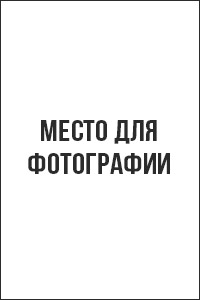 Город: КраснодарСемейное положение: не замужемТелефон: +7-xxx-xxx-xx-xxE-mail: mir1236@mail.ruОбразование среднее (очное):Кулинарный техникум г. Краснодра (2010-2013 г.г.)Специальность:инженер-проектировщикОпыт работы:Дополнительная информация:Знания иностранных языков: нетВладение компьютером: на уровне пользователя Личные качества: чистота, опрятность, легко обучаема, выносливость.Рекомендации с предыдущего места работы:ООО «Плюшка»Генеральный директор: Панина Ольга Леонидовнат. +7-xxx-xxx-xx-xxОжидаемый уровень заработной платы: 18 000 рублей.Готов приступить к работе в ближайшее время.Шаблон резюме подготовлен экспертами делового онлайн-журнала«ПАПА ПОМОГ»http://papapomog.ru16.10.2014 — наст. времяООО «Плюшка»Должность: помощник кондитераДолжностные обязанности:приготовление сиропов и кремов;
контроль качества замеса теста;
проверка веса изделий;
выполнение индивидуальных заказов (пироги, торты);приготовление полуфабрикатов.